Name: ___________________________________________     Period: __________ Number: _________4.2b Notes – Graphing Linear EquationsLook at the following equations.  Circle any linear equations.Why is/are the one(s) you circled linear? __________________________________________________What will the shape of the graph be? _____________________________________________________The equation of any linear equation can be written in the form: __________________________._______________ is another word for ____________________________________.The _____________________________ is where the graph intersects the ___________.NOW, HERE’S THE BIG QUESTION:COULD YOU GRAPH IT WITHOUT THE TABLE?EX #2: Graph the equation.                        EX #3: Graph the equation 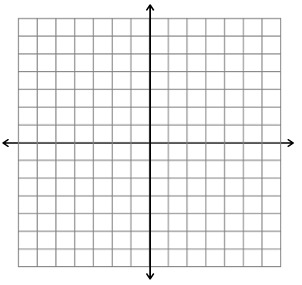 EX #4: Graph the equation                                 EX #5: Graph the equation EX #1: 